Middle Tennessee Consumer Outlook IndexMay 2, 2014The Office of Consumer ResearchJones College of Businessat Middle Tennessee State UniversityDirector -- Timothy R. Graeff, Ph.D.Tim.Graeff@mtsu.edu,  615-898-5124Consumers’ Outlook Continues to Improve         Overall, local consumers are feeling better about the economy.  The overall Middle Tennessee Consumer Outlook Index rose to 203 from 179 in February of this year.  The Middle Tennessee Consumer Outlook Index and Components     This increase in the overall Outlook Index was due mostly to improvements in consumers’ perceptions of the current economy.  The Current Situation Index gained to 38 from 23 in February.  Consumers are slowly beginning to feel better about the job market and their personal financial situation.  However, perceptions of the local economy dipped a bit.  The percent who said that business conditions in Middle Tennessee are “good” slipped to 48 from 50 in February.        The Future Expectations Index remained relatively steady, suggesting that although consumers feel that the economy has improved, they do not expect significant improvements in the future economy.  And, optimism about personal finances has abated somewhat.  The percent who said that in 12 months their personal financial situation will be “better” dropped to 33 from 39.    The increase in the Purchasing Situation Index was due largely by the belief that now is a good time to buy a house.  The percent who said that now is a “good time to buy a house” improved to 56 from 53.  Alternatively, the percent who said that now is a “bad time to buy a house” dropped to 11 from 18.    Overall, these results are good news for local businesses and retailers.  As we enter the summer months it appears that consumers are adopting a sunnier outlook on the economy.      The current poll of 324 randomly selected adult residents of Davidson County, Rutherford County and Williamson County was conducted between the evenings of Wednesday, April 23 and Thursday, May 1.        Annual Consumer Spending     As consumers become more upbeat about the economy this can have positive effects on their spending decisions.  When asked whether or not they expect their level of consumer spending for 2014 to be more or less than it was for 2013, the percent of consumers who expect to increase their spending rose to 34 from 30.  And, the percent who expect to decrease their spending dropped to 23 from 30.  This is very welcome news for local businesses and retailers.  As the summer months approach consumers appear to be more willing to open up their wallets and spend money.  Consumer Savings     Many consumer spending decisions are based on the availability of money that is in the form of savings.  When asked about the amount of their income that they are currently saving compared to last year, 30 percent reported saving more (up from 28 percent in February), and 23 percent reported saving less than they were saving last year (down from 29 percent in December).  This suggests a general increase in the level of consumers’ savings.         However, when asked about future savings, 34 percent expect to increase their level of saving in the future (down slightly from 36 percent in February) and 20 percent expect to decrease their level of saving in the future (the same percent as in February).  It is possible that consumers are more willing to tap into their savings accounts as the means by which they will increase their spending this summer and throughout the remainder of the year.Taxes     Consumers’ ability to spend can be significantly impacted by the amount of money that they must pay in taxes.  Fortunately, fears of higher taxes in the future continue to subside.  The percentage of consumers who expect their taxes to increase in the future dipped to 62 from 65 in February.  Consumer Investments: The Stock Market     A rising U.S. stock market can give consumers a greater feeling of wealth as their investments and savings grow.  This greater feeling of wealth can then provide comfort to consumers when making spending decisions.       Even though stocks retreated a bit at the beginning of this year, the improvement in the stock market since February has been noticed by consumers.  And, consumers increasingly expect the stock market to continue to improve.  The percent of consumers who expect the stock market to rise in the next 12 months gained to 38 from 31, and the percent who expect a decline in the stock market dropped to 17 from 24.  Increased expectations for investments can add fuel to increased consumer spending patterns.   Perceptions of the Economy:  Comparison to The Nation     Consumers in Middle Tennessee do not share the same perceptions of the overall economy as compared to consumers across the rest of the country.  Compared to consumers across the country as a whole, local consumers are less positive about the current U.S. economy.  However, local consumers are comparatively more optimistic about the future of the American economy, the future of the job market, and their personal financial situation in the next year.  What Was on Consumers’ Minds?          Consumers were given an opportunity to offer a reason for why they rated the economy as they did.  Below is a word cloud that depicts the 25 most frequently mentioned words that appeared in these open-ended responses.  The larger the word, the more frequently it was mentioned.  This can provide clues about the thoughts that were on consumers’ minds as they responded to the survey.  Apparently, consumers perceive that the economy has improved.   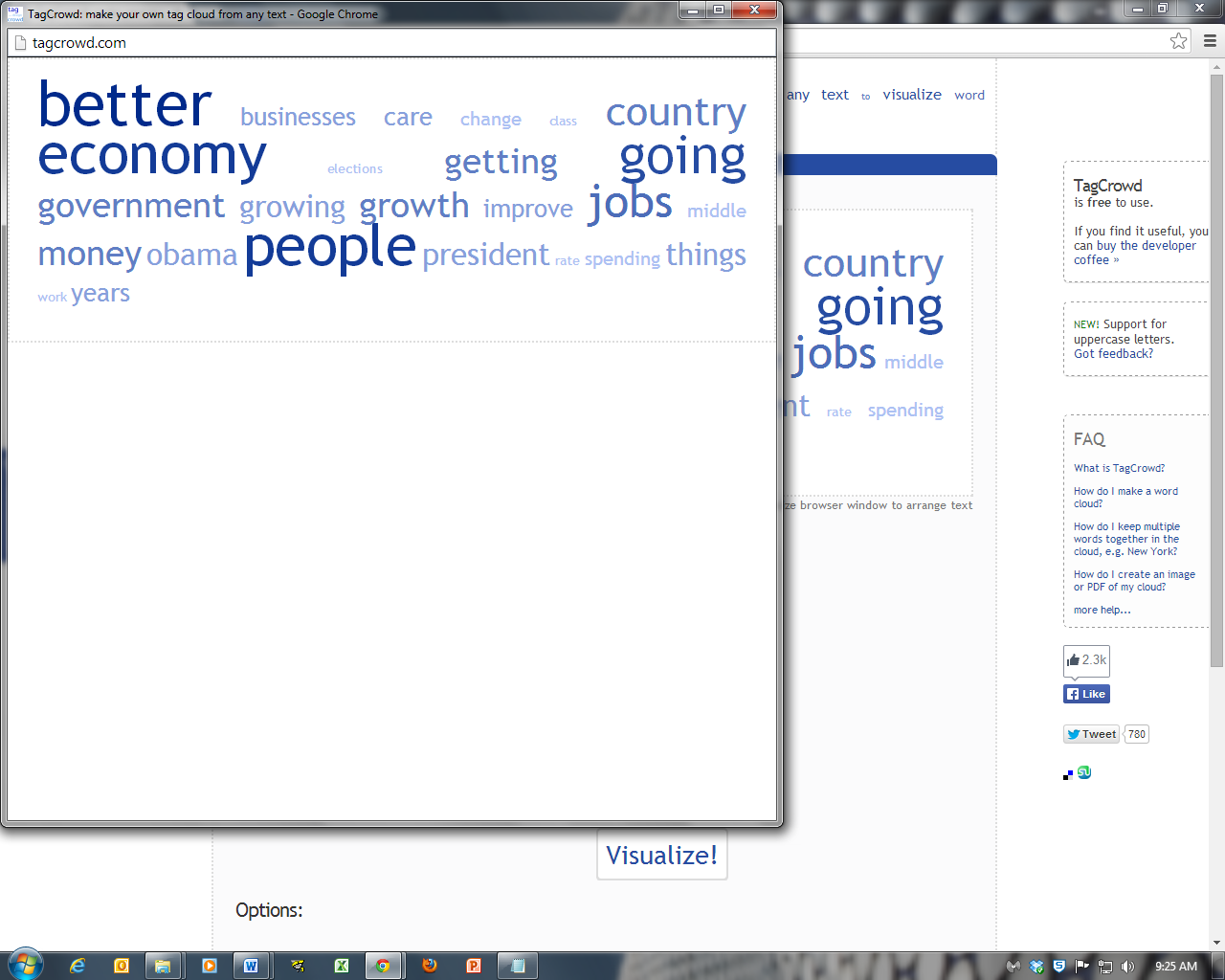 Changes in Consumers’ Perceptions of the Economy     The table below shows how consumers’ responses to selected survey questions have changed since February, 2014.The Psychology of Consumers     The psychology of consumers can have dramatic effects on the future of the economy.  Consumer spending makes up two-thirds of the American economy.  Decreases in consumer outlook that translate into reduced purchasing patterns can have significant negative effects on the economy.  Conversely, increases in consumer outlook that translate into accelerated consumer spending can have significant positive effects on the economy.  When consumers begin to feel comfortable about the future of the economy and their own personal financial situation, they will increase their spending.  Such spending would then help to grow the economy as manufacturers begin to produce more and retailers begin to fill jobs to meet increased consumer demand.  This type of self-fulfilling prophecy is illustrated below in the Consumer Confidence Cycle.     The Self-Fulfilling Prophecy of the Consumer Confidence Cycle About the Survey     The results reported here are based on telephone interviews with 324 randomly selected adult residents, 18 years and older, from Davidson County, Rutherford County and Williamson County.  Phone interviews were conducted between the evenings of Wednesday, April 23 and Thursday, May 1.  With a sample of 324 people, we can say with 95% confidence that the amount of survey error due to taking a random sample instead of surveying all members of the population is ± 5.4%.  Other factors such as problems with question wording and question interpretation can also introduce additional bias or error into the results.  Results from the Middle Tennessee Consumer Outlook Surveys can be compared to national consumer surveys published monthly by the Conference Board (www.conference-board.org).  This report is also available on the MTSU Office of Consumer Research web page (www.mtsu.edu/consumer).        The Consumer Outlook Index is based on all 11 survey questions outlined below.  The score is computed by adding the percentage of positive responses to each question, and subtracting the percentage of negative responses.  The Current Situation Index is based on questions 1, 3, 5, and 7.  The Future Expectations Index is based on questions 2, 4, 6, and 8.  The Purchasing Index is based on questions 9, 10, and 11. About the Office of Consumer Research at MTSU     In 2000, the Management and Marketing Department at Middle Tennessee State University received funding from an MTSU Technology Access Fee grant to create a telephone survey research lab and the Office of Consumer Research to be housed in the department.  The Office of Consumer Research uses the telephone survey lab to conduct surveys of consumers in Middle Tennessee.  The surveys measure consumers’ perceptions of economic conditions in the country as a whole as well as in Middle Tennessee.  Similar surveys conducted by the Conference Board and the Survey Research Center at the University of Michigan have been shown to be very predictive of key economic indicators such as inflation, interest rates and consumer spending.                 Students in Professor Timothy R. Graeff’s marketing research courses conduct the telephone surveys.  For further information contact Timothy R. Graeff, Professor of Marketing and Director, Office of Consumer Research (898-5124; Tim.Graeff@mtsu.edu).The Middle Tennessee Consumer Outlook Survey: [C] = included in the Current Situation Index[F] = included in the Future Expectations Index; [P] = included in the Purchasing Situation Index[C] Turning first to business conditions in the country as a whole, would you say that business conditions in the country as a whole are good, bad, or somewhere in between? [F] And how about 6 months from now, do you expect that in the country as a whole business conditions will be better than they are today, worse than they are today, or just about the same?[C] Now turning to business conditions in Middle Tennessee, would you say that business conditions in Middle Tennessee are good, bad, or somewhere in between?[F] And how about 6 months from now, do you expect that in Middle Tennessee business conditions will be better than they are today, worse than they are today, or just about the same?[C] Now turning to the availability of jobs in Middle Tennessee, would you say that jobs are easy to find, can be found with effort, or hard to find?[F] How about in the next 6 months, do you expect that in Middle Tennessee there will be more job openings than there are now, fewer job openings than there are now, or about the same number of job openings?[C] We are interested in how people are getting along financially these days.  Would you say that you, and any family members living with you, are better off financially than you were a year ago, worse off financially than you were a year ago, or about the same?[F] Now looking ahead, do you think that 12 months from now you, and any family members living with you, will be better off financially, worse off financially, or about the same?[P] About the big things people buy for their homes -- such as furniture, a refrigerator, stove, television, and things like that, generally speaking, do you think now is a good time for people to buy major household items, a bad time, or somewhere in between?[P] How about buying a house?  Is now a good time to buy a house, a bad time to buy a house, or somewhere in between?11. [P] How about buying a car?  Is now a good time to buy a car, a bad time to buy a car, or somewhere in between?Middle Tennessee Consumer Outlook IndexDec‘11Jan‘12Apr ‘12Sept ‘12Nov ‘12Feb ‘13Apr ‘13Sept‘13Dec ‘13Feb ‘14May ‘14Overall Outlook Index112151184178106144193199122179203Current Situation Index-64-55-24-26-22-1611832338Future Expectations Index9712511511255789786498586Purchasing Index7981939273829595707179Comparing Middle Tennessee Consumers to Consumers Across the Country as a WholeNation(%)Mid.Tenn.(%)Business conditions in the U.S. are good.2217Six months from now, business conditions in the U.S. will be better.1731Jobs are easy to find (plentiful).1316Six months from now, there will be more job openings.1533In 12 months my personal financial situation (income) will be better.1733May  2014(%)Change from 
February 2014Business conditions in the U.S. are Good.172%Six months from now, business conditions in the U.S. will be Better.312% Business conditions in Middle Tennessee are Good.482%Six months from now, business conditions in Middle Tennessee will be Better.332%Jobs in Middle Tennessee are Easy To Find.163%Six months from now there will be More Job Openings in Middle Tennessee332 %I am Better Off Financially than I was one year ago.292%12 months from now I will be Better Off Financially than I am today.336%Now is a Good Time To Make Large Purchases.321%Now is a Good Time To Buy A Home.563%Now is a Good Time To Buy A Car.374%Consumer OutlookAprSeptNovJanAprSeptDecFebMay‘12‘12‘12‘13‘13‘13‘13‘14‘14(%)(%)(%)(%)(%)(%)(%)(%)(%)Are business conditionsGood111114141314121517in the U.S.In Between665960626266616266Bad212925232420262217Six months from now,  Better333535343330252931will business conditionsAbout same493834414648474749in the U.S. be:Worse151328221920252218Are business conditionsGood324035424449425048in Middle TN:In Between594653484546473843Bad911108959117Six months from now,  Better373736363937273533will business conditionsAbout same544645524951595557in Middle TN be:Worse77181010101178Are jobs in Middle TN:Easy to find547588121316Foundw/effort515253535457575357Hard to find383535373129262824In Middle TN six months More403633343940283533from now there will beAbout same464446494745504754(# of jobs):Fewer11916131112161510Compared to a year ago,  Better191918172424252729is your personal financialAbout same585656575253485347situation:Worse232526262423272124In 12 months will your  Better444131333735343933personal financial About same505151535251535259situation be:Worse68181411141398Is now a good time to  Good time323331283029353332buy large items forIn between453440474847344244the home?Bad time182523201818222017Is now a good time toGood time716962676565525356buy a house?In between171618152219292428Bad time11121613912131811Is now a good time to Good time344837374245384137buy a car?In between472739403738383642Bad time152118171514201818Consumer OptimismConsumer PessimismIncreased consumer confidence, leads to …Decreased consumer confidence, leads to …Increased consumer spending, which leads to …Decreased consumer spending, which leads to …Retailers hire more employees and purchase more inventory from suppliers, which leads to …Retailers hire fewer employees and purchase less inventory from suppliers, which leads to …Suppliers (manufacturers) must make more products, which leads to …Suppliers (manufacturers) must make fewer products, which leads to …Suppliers (manufacturers) hire more employees, which leads to …Suppliers (manufacturers) hire fewer employees, which leads to …More retail and manufacturing employees, which leads to …Fewer retail and manufacturing employees, which leads to …More consumers with pay checks who are able to spend, which leads to …Fewer consumers with pay checks who are able to spend, which leads to …Growing economy, which leads to …Slowing economy, which leads to …Increased consumer confidence, which leads to …Decreased consumer confidence, which leads to …